『認知症サポーター』とは、特別に難しい事をする人たちではありません。認知症を正しく理解し、認知症の人や家族を温かく見守り支える『応援者』です。「認知症」とは、いろいろな病気で引き起こされる症状で、記憶や判断力などの低下により、日常生活に支障が起きてくる状態です。自分や家族が認知症になった時、身近に認知症の人がいた時に、そっと見守る、そっと手助けをする人が、泉佐野市内の地域にたくさんいてくださることを目指して、「認知症サポーター養成講座」を随時開催しています。受講するには・・・認知症サポーター養成講座チラシ◆10名以上なら・・・・・・団体向けの講座開催地域や職場、学校、各種会合、サークル、友人同士など、概ね10名以上の受講申込みで実施できます。チラシ申込書開催の流れ→◆お一人で参加するには・・市民向け講座を受講お一人でも参加可能な講座を年2回程度、実施しています。『広報いずみさの』『社協だより』でお知らせしていますので、お申込みください。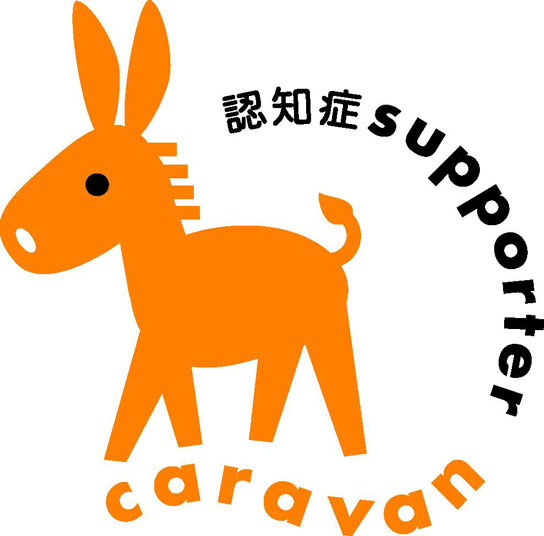 